Police and the PublicPartner Project and ReportDue on or before December 18th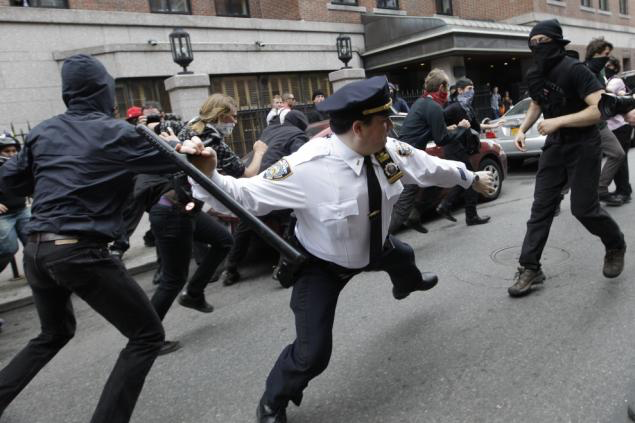 Counts as Major Grade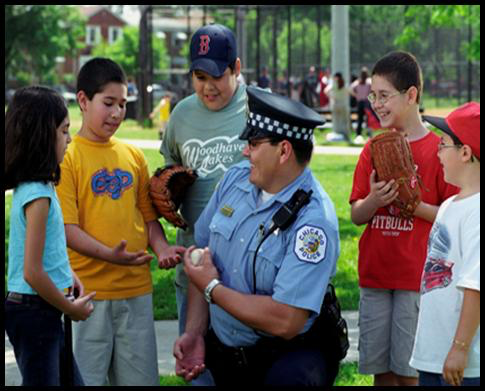 InstructionsStep 1 - Poll QuestionsCreate 5 poll questions to ask to the ‘public’ about their view on the police. After creating these poll questions, you must interview the following people.	5 or more people, under the age of 18	5 or more people, ages 18-30	5 or more people, ages 31-50	5 or more people, ages 50 and olderCreate 5 poll questions to ask a police officer of any sorts. Include the name of the officer you interviewed in your report. Step 2 - The ReportIn a typed report (12 pt font, double spaced, Times New Roman), summarize your findings. Use actual quotes from the people you interviewed. Provide and overall ‘feel’ of the people you interviewed. DO NOT include your opinion. Compare and contrast what people say. Compare and contrast what the people say vs. what the police officer says. Illustrate your answers in a pie chart or bar graph. The written summarization should be 1-2 pages in length (this does NOT include charts or graphs).Step 3 - Provide a SolutionKnowing that interactions between the police and public are a problem throughout the United States, RESEARCH and offer a solution to fix the situation. State the problem(s) and discuss why the police and public have problems. Examine what local and state agencies are doing to attempt to correct certain issues. Research other countries and how their law enforcement officials interact with the public. DO include your opinions here. Your typed solution should be 1-2 pages in length, same format as above. 